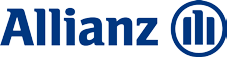 POTVRDA ZA RADNIKA POSLOVNOG PARTNERAU SVRHU KORIŠTENJA ALLIANZ DOPUNSKOG ZDRAVSTVENOG OSIGURANJAPODACI O OSIGURANIKUŽelim (potrebno odabrati):	Digitalnu iskaznicu	Klasičnu plastičnu iskaznicu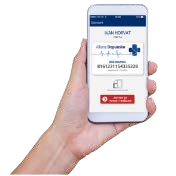 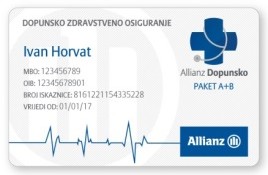 IZJAVA OSIGURANIKA O NAČINU PLAĆANJU PREMIJE OSIGURANJAIzjavljujem da sam suglasna/an da se od moje plaće ili naknade plaće koju primam za vrijeme bolovanja, za potrebe ugovaranja Allianz dopunskog zdravstvenog osiguranja, obračunava i isplaćuje obustava u visini 70,00 kn mjesečno odnosno 840,00 kn godišnje na žiro račun Općeg sindikata Ministarstva unutarnjih poslova otvoren kod Slatinske banke d.d., IBAN: HR8124120091131006730. Suglasan sam da navedene obustave mogu prijeći i više od 1/3 moje plaće i naknade plaće. U slučaju dugotrajnog bolovanja (više od 42 dana) ili odlaska iz MUP- a obvezujem se da ću samostalno plaćati preostale neplaćene obroke.U 	dana ____________ g.	            Vlastoručni potpis______________________PODACI O POSLOVNOM PARTNERU I UGOVARATELJU OSIGURANJA
Naziv:   Opći sindikat MUP-aOIB:     78137360535Adresa: Petrova ulica 152, 10000 ZagrebIme:Prezime:OIB:JMBG:Datum rođenja:Mjesto rođenja:Broj osigurane osobe u obveznom zdr. osig. (MBO)Broj osigurane osobe u obveznom zdr. osig. (MBO)PODACI O STANOVANJUPODACI O STANOVANJUPODACI O STANOVANJUPODACI O STANOVANJUPODACI O STANOVANJUUlica:Kućni broj:Mjesto:Poštanski broj:KONTAKT PODACIKONTAKT PODACIKONTAKT PODACIKONTAKT PODACIKONTAKT PODACIBroj mobitela:E-mail: